Your recent request for information is replicated below, together with our response.Please under the freedom of information act attach the chief of police Scotlands email so I may message them directly regarding discrimination of Police Scotland. In terms of Section 16 of the Freedom of Information (Scotland) Act 2002, I am refusing to provide you with the information sought.Section 16 requires Police Scotland when refusing to provide such information because it is exempt, to provide you with a notice which: (a) states that it holds the information, (b) states that it is claiming an exemption, (c) specifies the exemption in question and (d) states, if that would not be otherwise apparent, why the exemption applies.  I can confirm that Police Scotland holds the information that you have requested. The exemption that I consider to be applicable to the information requested by you is as follows:Section 30(c) - Prejudice to the effective conduct of public affairs.It is assessed that disclosure would serve to disrupt the well-established processes which members of the public are encouraged to use when contacting Police Scotland, thus prejudicing our ability to effectively manage such contact appropriately.Whilst there is a public interest in better informing the public as to the internal mechanisms used within the force, this must be balanced with the need to ensure that the appropriate channels are used for contact and that internal mailboxes are not compromised in any way.Persons who wish to contact the police should use the information published on our website: Contact Police Scotland - Police ScotlandIf you require any further assistance please contact us quoting the reference above.You can request a review of this response within the next 40 working days by email or by letter (Information Management - FOI, Police Scotland, Clyde Gateway, 2 French Street, Dalmarnock, G40 4EH).  Requests must include the reason for your dissatisfaction.If you remain dissatisfied following our review response, you can appeal to the Office of the Scottish Information Commissioner (OSIC) within 6 months - online, by email or by letter (OSIC, Kinburn Castle, Doubledykes Road, St Andrews, KY16 9DS).Following an OSIC appeal, you can appeal to the Court of Session on a point of law only. This response will be added to our Disclosure Log in seven days' time.Every effort has been taken to ensure our response is as accessible as possible. If you require this response to be provided in an alternative format, please let us know.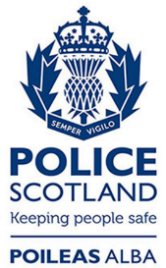 Freedom of Information ResponseOur reference:  FOI 24-0150Responded to:  01 February 2024